КОМИТЕТ  ПО  ОБРАЗОВАНИЮ  АДМИНИСТРАЦИИ  СОВЕТСКОГО  РАЙОНА АЛТАЙСКОГО  КРАЯП Р И К А З18.08.2016.                                                                                                                            № 90   с.СоветскоеО совершенствовании деятельности муниципальной методической службы     С целью совершенствования деятельности муниципальной методической службы по сопровождению инновационного развития системы образования Советского районаприказываю:1. Утвердить прилагаемое положение о муниципальной методической службе системы образования Советского района.2. Контроль исполнения настоящего приказа возложить на Иванилову Т.А., заведующую РМК комитета по образованию.Председатель комитета по образованию                                   Е.В. Штейнбрехер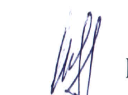 